                                           Тренинги.Тренинги позволяют развивать у учащихся специальных (коррекционных) школ логическое мышление, речь; воспитывать положительную мотивацию учения; формировать умения сравнивать, обобщать, исключать лишнее; способствуют снижению уровня тревожности и формированию адекватной оценки. В системе уроков математики занятия – тренинги занимают важное место, чаще они проводятся на этапах закрепления знаний и способствуют не только корректировке основных понятий учащихся, но и служат средством для развития ВПФ и познавательных способностей детей. На занятиях – тренингах ребята учатся активно мыслить, работать в паре, либо индивидуально.  Эффективность и успешность данной технологии возможна при высокой организации занятия, индивидуальном подходе педагога к учащимся, четкой продуманности создания пар и подборе дифференцированного задания каждому ученику.Представим структуру занятий в рамках проведения тренинга:Учащиеся получают индивидуальный листок - тренинг, который содержит вопрос и три ответа. Работая самостоятельно, каждый учащийся имеет возможность рассмотреть все три ответа, сравнить их, и, наконец, сделать самостоятельный выбор. Обсуждение принятых решений классом - здесь педагог отслеживает результаты работы каждого ученика индивидуально, делает выводы о том, на каком уровне учащиеся овладели умениями применять математическую терминологию в речи, научились логически мыслить и самостоятельно принимать решение. Оценка деятельности учащихся - после обсуждения педагог озвучивает правильные ответы. Подведение итогов работы - на данном этапе дается учащимся возможность высказать свои мысли вслух, о том понравилось ли занятие, чем оно запомнилось, какие задания были самые трудные, а какие заинтересовали их и почему? В приложении  представлены карточки с тренингами по математике для 3 класса.Тренинг  №1Задание №1. Тома записала число 75. Цифру 7 зачеркнула. На сколько уменьшилось число?А) на 7 десятковБ) на 7 единиц В) на 17 Задание №2Найди лишнее число и объясни, почему оно лишнее: 40, 13, 24, 56.А) состоит из одинаковых цифрБ) круглое числоВ) самое большоеЗадание №3Продолжи ряд чисел: 22, 32, 42…А) 24Б) 52В) 43Тренинг  №2Задание №1. Угадай, сколько лет моей бабушке, если через 10 лет ей будет 60?А) 71Б) 50В) 59Задание №2По двору гуляет два щенка. Сколько у них ушей ?         Сколько у них лап?Подбери правильный ответ.                                                 А) 4                                       А) 6                                                  Б) 2                                        Б) 4                                                 В) 6                                       В) 8Задание №3 У Тани было 60 рублей. У Коли столько же. Сколько денег у Коли?А)  50Б)60В) 40  Тренинг   №3Задание №1. Исключи лишнее: сложение, деление, вычитание, умножение - это:А) действиеБ) знакиВ) числаЗадание №2Подбери правильный  ответ.1 год - это:                                                                                 60 минут - это:А) 3 месяца                                                                                А) 6 часовБ) 10 месяцев                                                                            Б) 2 сутокВ)  12 месяцев                                                                           В) 1 час Задание №3 Продолжи ряд: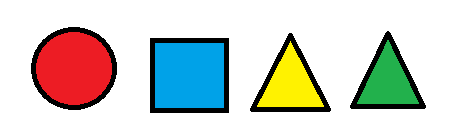  Тренинг  №4Задание №1. Какой может быть длина шариковой ручки?А) 12смБ)12кгВ) 12лЗадание № 2Что легче – 1 кг пуха или 1 кг железа?А) 1кг пухаБ)1кг железаВ) массы равныЗадание № 3Гусь на одной ноге весит 20 кг. Сколько он будет весить, если встанет на две ноги?А) 15 кгБ) 40 кгВ) 20 кг